                Краткая инструкция по поиску открытых случаев стационарного леченияНажать «Троеточие»- Карта выбывшего из стационара.Поиск (Рис1)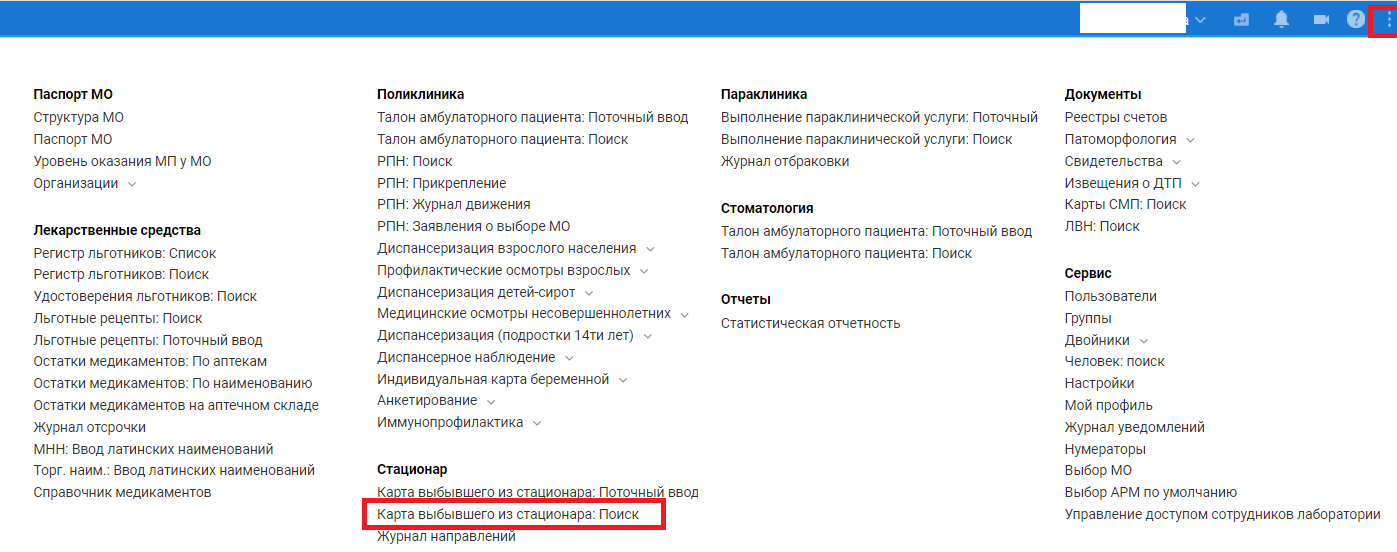                                                                              Рисунок 1В открывшейся форме перейти на закладку «6. Приемное и госпитализация», в поле «Дата поступления» выбрать период по 31.07.2022 включительно. Во вкладке «8.Результат лечения» поставить галку в клетке «Не указан». Нажать «Найти» (Рис.2)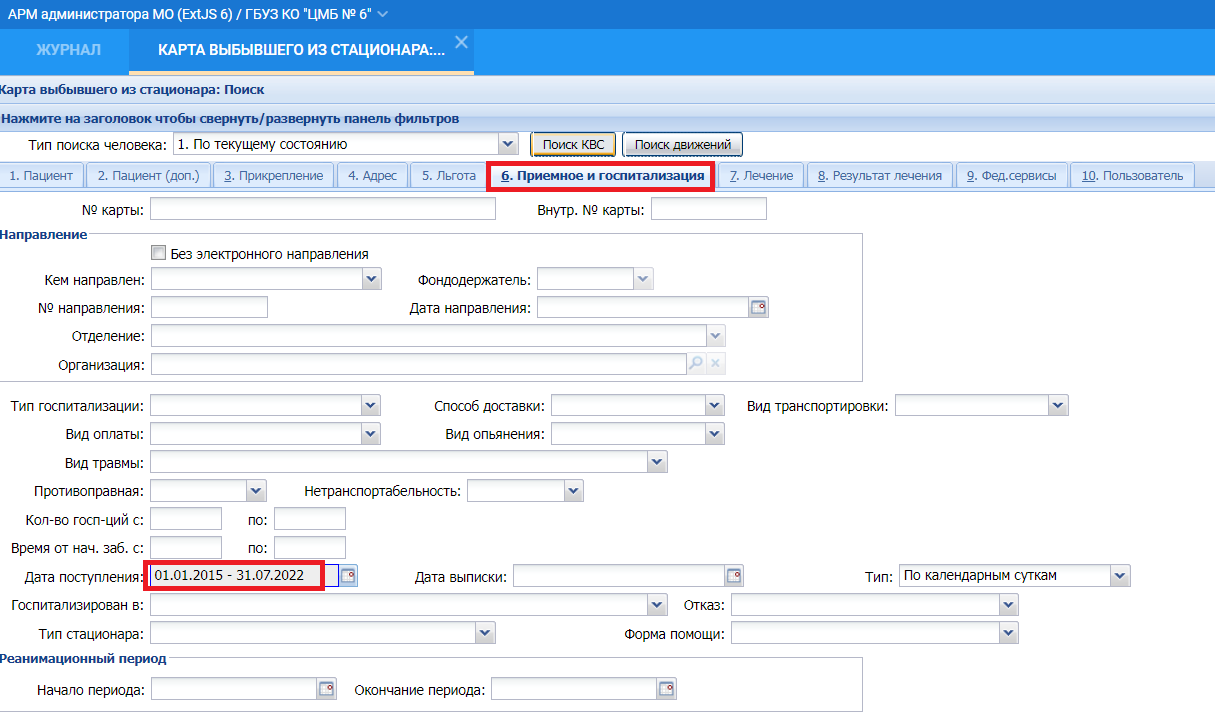 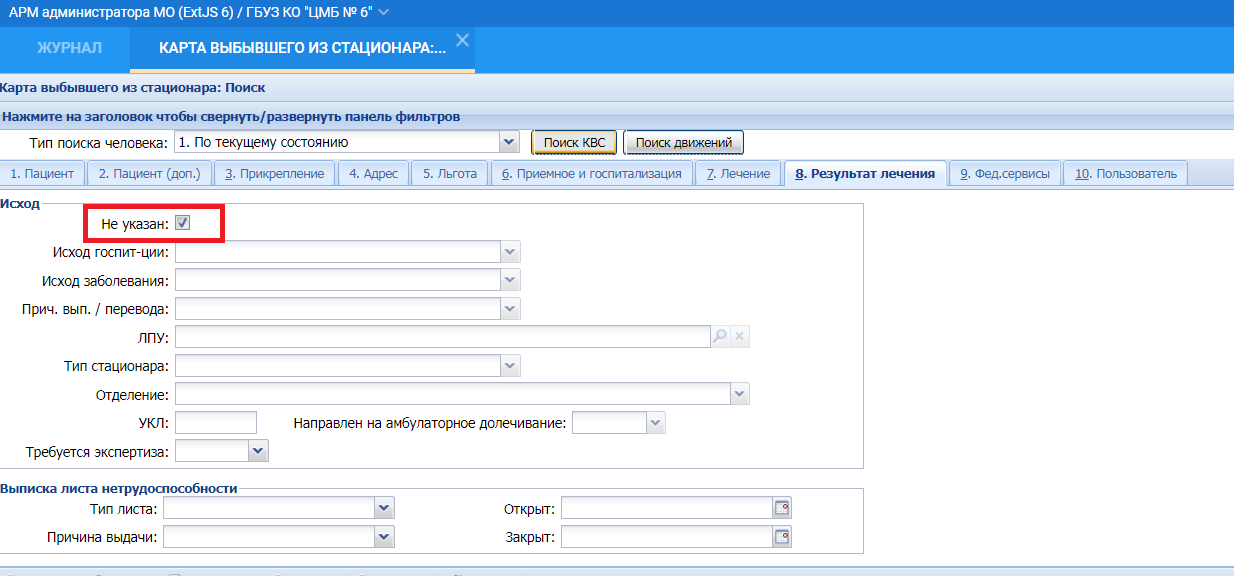                                                                                  Рисунок 2В нижней части рабочего стола отобразится список открытых случаев госпитализации. Необходимо провести работу с данными случаями и оформить выписку выбывших ранее пациентов.